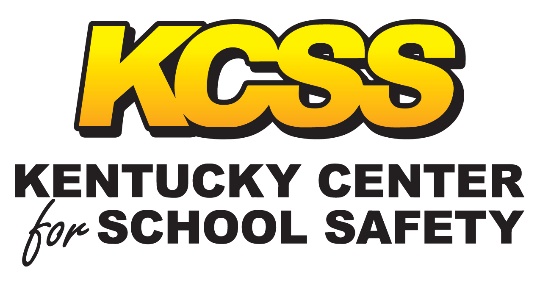 KCSS Safe Schools Planning Calendar July:								Safety Plans Updated and Approved by SBDM		Date:__________Review of Risk Assessment					Date:__________First Responder Meeting	District:						Date:__________	School:						Date:__________Report to KDE the number of portable Automated		Date:__________
External DefibrillatorsAugust:Trauma Informed Approach Training				Date:_________Emergency Response Training				Date:_________Drills:	Fire (2x)						Date:_________			Lockdown						Date:_________	Severe Weather					Date:_________	Earthquake						Date:_________Social Emotional Lessons:	Lesson 1						Date:_________	Lesson 2						Date:_________Crisis Team Meeting						Date:________PBIS Team Meeting						Date:________Student Suicide Training					Date:________Student Bullying Training					Date:________Behavior Expectations Reviewed				Date:________Send Terroristic Threatening Letter (first 10 days)		Date:________Inform Parents of Available Mental Health Resources	Date:________September:Drills:	Fire							Date:_________Social Emotional Lessons:	Lesson 1						Date:_________	Lesson 2						Date:_________Safety Walk Through						Date:_________October:Drills:								Date:_________	Fire							Date:_________	EarthquakeSocial Emotional Lessons:	Lesson 1						Date:_______	Lesson 2						Date:_______Trauma Informed Approach Training				Date:_______Review Emergency Procedures				Date:_______Update Emergency “bags”					Date:_______Behavior Expectations Reviewed				Date:_______November:Drills:	Fire							Date:_______Social Emotional Lessons:	Lesson 1						Date:_______	Lesson 2						Date:_______	Lesson 3						Date:_______PBIS Team Meeting						Date:_______December:Drills:	Fire							Date:_______Social Emotional Lessons:	Lesson 1						Date:_______	Lesson 2						Date:_______Crisis Team Meeting						Date:_______January:Drills:	Fire							Date:_______	Earthquake						Date:_______	Severe Weather					Date:_______	Lockdown						Date:_______Social Emotional Lessons:	Lesson 1						Date:_______	Lesson 2						Date:_______	Lesson 3						Date:_______Trauma Informed Approach Training				Date:_______Review Emergency Procedures				Date:_______Update Emergency “bags”					Date:_______Behavior Expectations Reviewed				Date:_______February:Drills:	Fire							Date:_______Social Emotional Lessons:	Lesson 1						Date:_______	Lesson 2						Date:_______	Lesson 3						Date:_______PBIS Team MeetingMarch:Drills:	Fire							Date:_______	Severe Weather					Date:_______Social Emotional Lessons:	Lesson 1						Date:_______	Lesson 2						Date:_______	Lesson 3						Date:_______Trauma Informed Approach Training				Date:_______Safety Walk Through						Date:_______April:Drills:	Fire							Date:_______Social Emotional Lessons:	Lesson 1						Date:_______	Lesson 2						Date:_______	Lesson 3						Date:_______Behavior Expectations Reviewed				Date:_______May:Drills:	Fire							Date:_______Social Emotional Lessons:	Lesson 1						Date:_______	Lesson 2						Date:_______Review Safety Plans SBDM					Date:_______Crisis Team Meeting						Date:_______June:KCSS Safe Schools and Communities Conference